Poznámky geografia 7.B							strana 87,89Južná EurópaDo oblasti Južnej Európy zaraďujeme štáty ležiace na Pyrenejskom polostrove -  Španielsko, Portugalsko, Andorru, štáty ležiace na Apeninskom polostrove San Maríno, Taliansko, Vatikán a ostrov Malta.- nerovnomerné osídlené: najviac obyvateľov žije pri pobreží- obyvateľstvo: prevažne románske národy- vierovyznanie: katolíci- hospodárstvo: najviac obyvateľov pracuje v službách, priemysle, resp. poľnohospodárstve, krajiny vynikajú v pestovaní citrusových plodov, olív, viniča, korkového duba, významný je tiež rybolov. Nedostatok palív (ropa, zemný plyn)- doprava:  veľmi významná je námorná (prístavy – Janov, Neapol, Barcelona),Cestovný ruch – predstavuje významné príjmy pre hospodárstvoŠpanielsko-hl. mesto: Madrid- mestá: Barcelona, Valencia, Sevilla, Malaga, Zaragoza- leží na Pyrenejskom polostrove a patrí mu viacero ostrov: Kanárske ostrovy (Tenerife a Grand Canaria- nachádza sa tu najvyšší vrch Španielska Pico de Teide), Baleáry – Ibiza, Malorka, Menorca-   najväčšiu časť povrchu pokrýva Meseta = rozsiahla suchá náhorná plošina (meseta = stôl), pohoria Pyreneje a Sierra Nevada-   je to parlamentná monarchia, člen NATO a EÚ-   národnosti: 74 % obyvateľov sú Španieli, okrem nich tu žijú Katalánci, Galovia, BaskoviaHospodárstvo: - v poľnohospodárskej výrobe sú na 1. mieste na svete v produkcii olív a olivového oleja, na 2. mieste v produkcii korku, na popredných miestach v  produkcii citrusov, výrobe vína, pestovaní šafranu- sú na 2. mieste v ťažbe ortuti + urán, železná ruda, rudy farebných kovov, čierne uhlie- dobre rozvinutý je strojársky priemysel (autá SEAT, lode, lietadlá), potravinársky priemysel (výroba marcipánu) -cestovný ruch má významné postavenie Info: Krištof Kolombus, Picasso, Salvator Dalí, Sagrada Familia, býčie zápasy (korida), tanec flamenco, Seat, FC Barcelona- milovníci futbalu, Rafael Nadal, Fernando Alonso, tortilly, Gazpacho.Po naučení sa učiva, odpovedajte písomne do zošita na otázky:Vyznač na mape Španielsko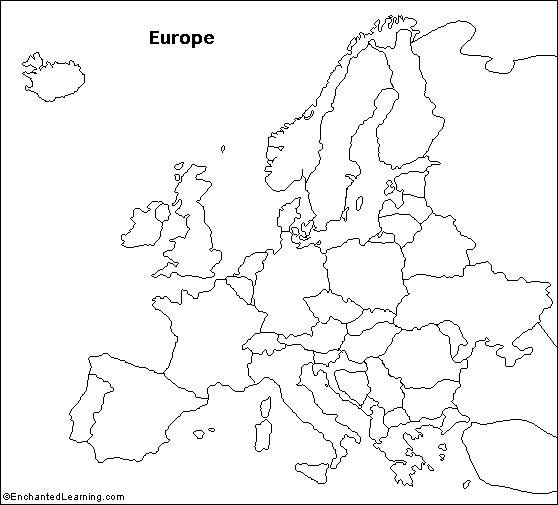 Aké je hlavné mesto Španielska?Čo je typické pre dopravu v Južnej Európe?Aké pohoria sa nachádzajú na území Španielska?Vymenujte ostrovy ktoré patria Španielsku.